Taiwan Business Indicators in February 2022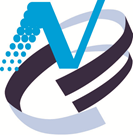 Press ReleaseNational Development Council (NDC)March 28, 2022In February 2022, the overall monitoring indicator continued to flash the “yellow-red” signal, the total score decreased two points to 34. The trend-adjusted leading index decreased for four consecutive months and the coincident index increased for seven consecutive months, the government will be closely monitoring the economic situation. The Monitoring IndicatorsThe total score in February 2022 was 34, flashing the “yellow-red” signal, which decreased 2 points from 36 last month.Leading IndicatorsThe trend-adjusted leading index decreased by 0.64% in February 2022 to 100.65, falling for four consecutive months.Coincident IndicatorsThe trend-adjusted coincident index increased by 0.32% in February 2022 to 102.99, rising for seven consecutive months.Lagging IndicatorsThe trend-adjusted lagging index increased by 0.06% in February 2022 to 104.04, rising for sixteen consecutive months. T~~ Next publication date: April 27 2022 ~~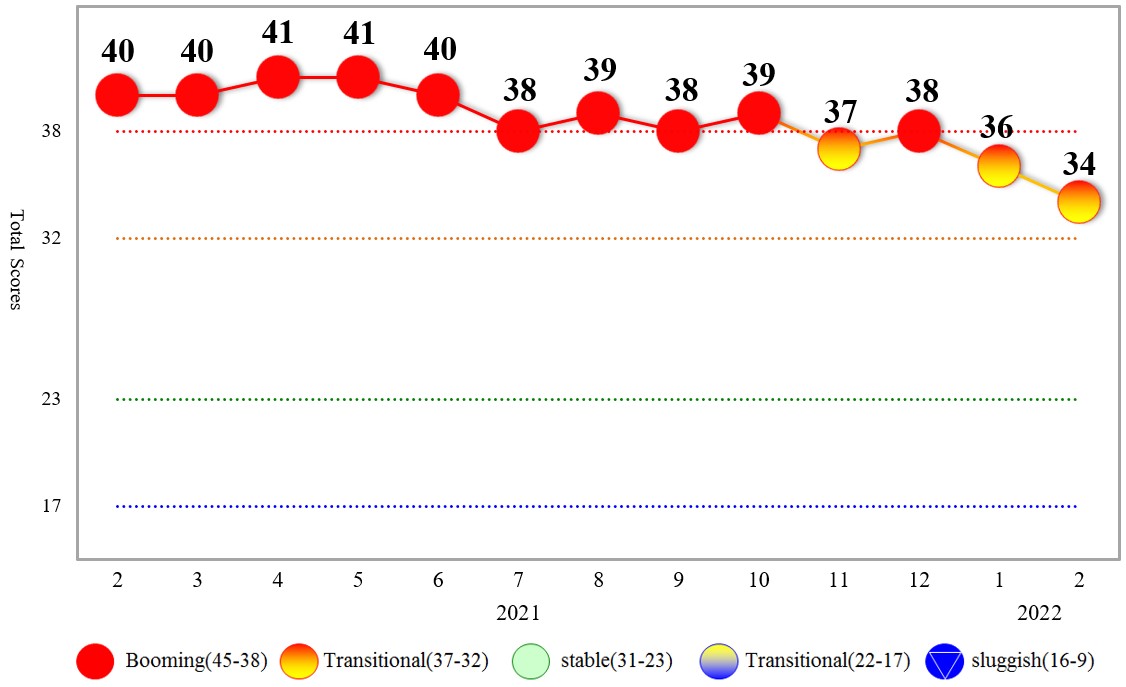 Figure 1  Total Scores in the Past Year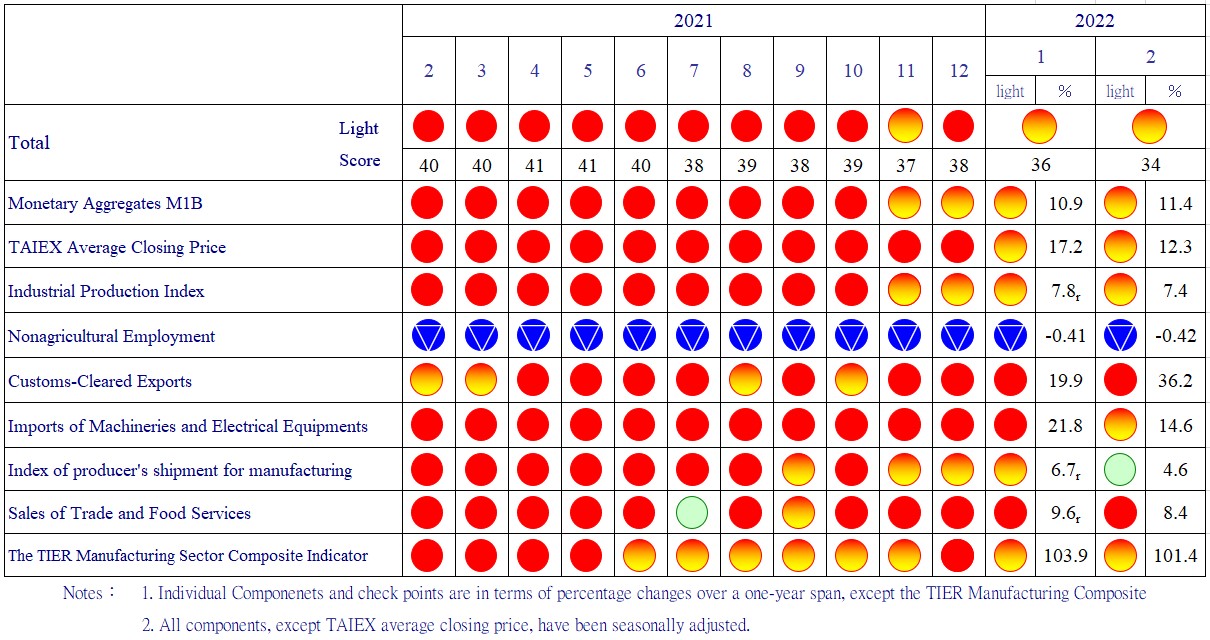 Figure 2  Monitoring Indicators       Table 1  Leading IndicatorsIndexNote：1. All components are passed through seasonal adjustment, trend-removal, smoothing and normalization.2. Diffusion Index of export orders by number of firms.3. Net accession rate is equal to accession rate minus separation rate.4. Including only housing, mercantile, business and service, industry warehousing.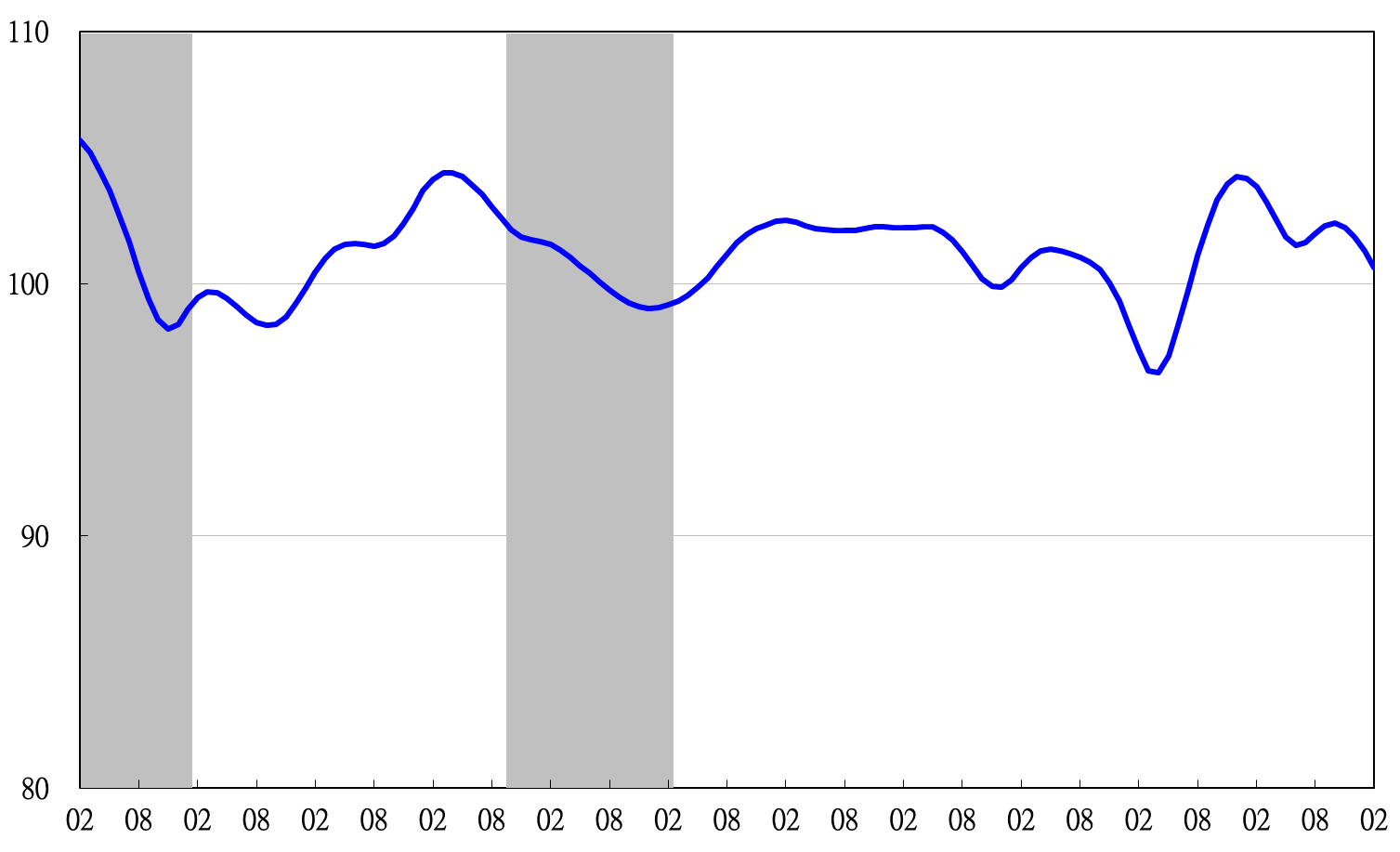 Figure 3  Trend-adjusted Leading IndexTable 2  Coincident IndicatorsIndex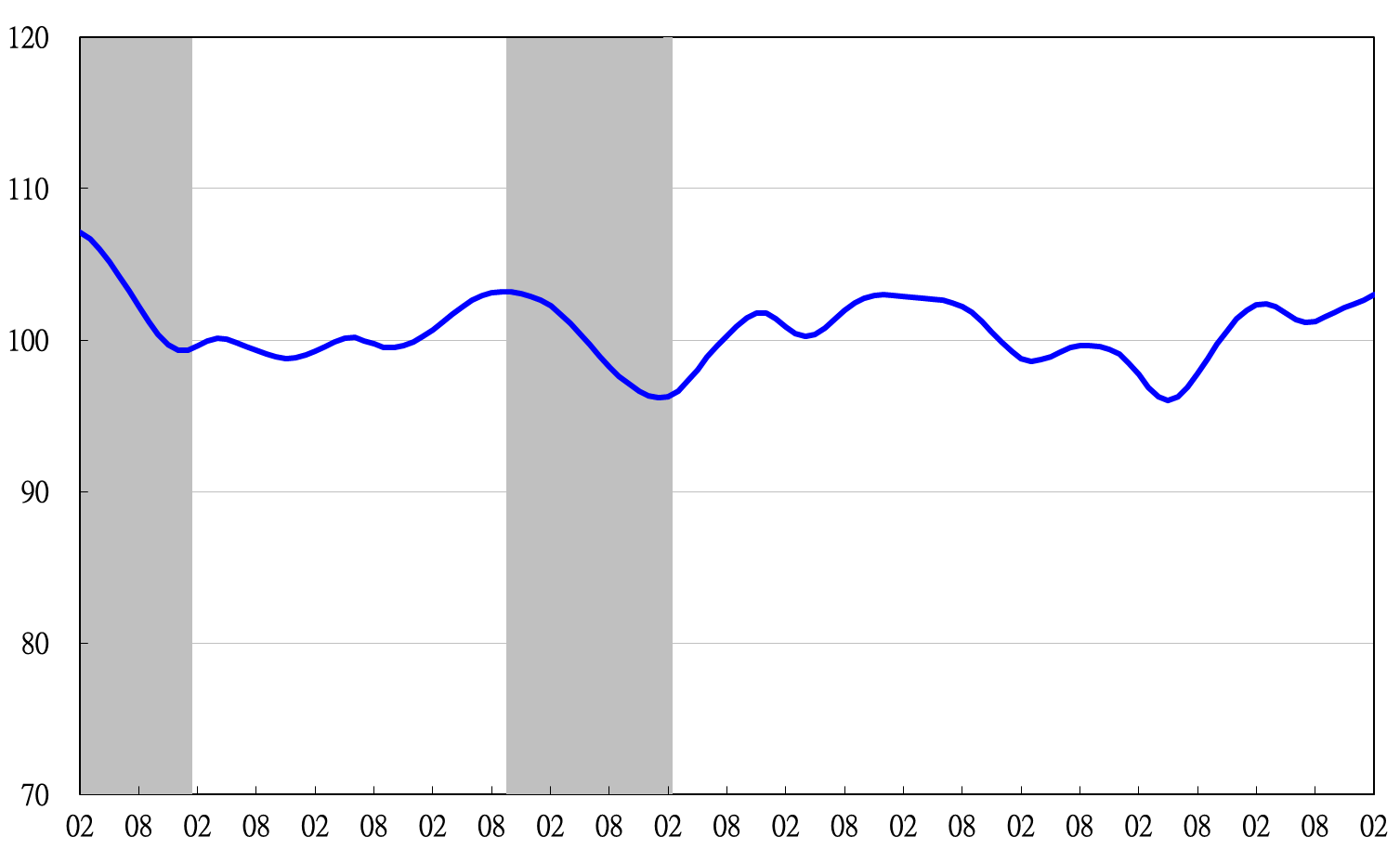 Figure 4  Trend-adjusted Coincident IndexTable 3  Lagging Indicators Index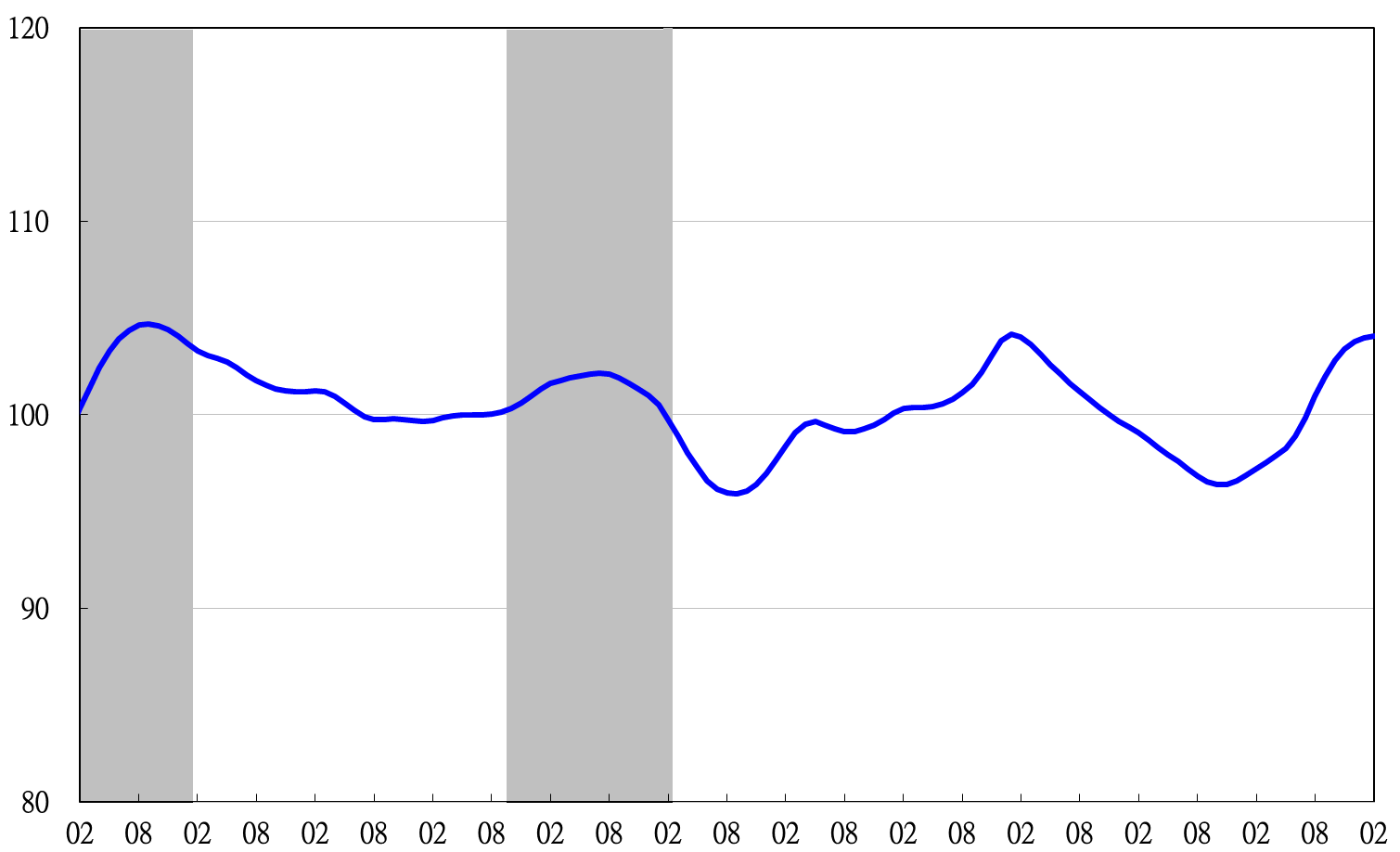 Figure 5  Trend-adjusted Lagging Index20212021202120212021202120222022AugSepOctNovDecDecJanFebTrend adjusted index101.99102.28102.40102.23102.23101.84101.29100.65Change from preceding month (%)0.330.290.12-0.17-0.17-0.38-0.53 -0.64Components1Diffusion Index of export orders2100.54100.54100.50100.40100.40100.27100.14 99.96 Real monetary aggregates M1B 100.53100.41100.30100.18100.18100.0699.93 99.81 TAIEX average closing price 100.57100.43100.31100.22100.22100.14100.08 100.01 Net accession rate of employees on payrolls of industry and services 3 99.71100.45100.89101.02101.02100.95100.75 100.49 New housing construction started 499.3399.4499.6099.6499.6499.6099.50 99.38 Real imports of semiconductor equipment 100.31100.43100.47100.39100.39100.2299.97 99.70 The TIER manufacturing sector composite indicator 100.32100.1399.9899.8899.8899.7999.69 99.57 2021202120212021202120222022AugSepOctNovDecJanFebTrend adjusted index101.24 101.52 101.86 102.14 102.39 102.66 102.99 Change from preceding month (%)0.08 0.27 0.34 0.28 0.24 0.27 0.32 ComponentsIndustrial production index100.66 100.50 100.38 100.31 100.33 100.45 100.62 Electric power consumption 100.61 100.79 100.93 100.91 100.85 100.824 100.820 Index of producer’s shipment for manufacturing 101.12 100.94 100.74 100.53 100.32 100.12 99.92 Sales of trade and food services100.10 100.50 100.94 101.35 101.68 101.96 102.22 Nonagricultural employment 98.39 98.63 98.96 99.32 99.65 99.95 100.24 Real customs-cleared exports100.19 100.42 100.66 100.88 101.03 101.16 101.36 Real machineries and electrical equipments imports 100.60 100.49 100.37 100.28 100.22 100.19 100.18 2021202120212021202120222022AugSepOctNovDecJanFebTrend adjusted index100.94 101.95 102.79 103.40 103.79 103.98 104.04 Change from preceding month (%)1.10 1.00 0.82 0.60 0.38 0.18 0.06 ComponentsUnemployment rate 98.81 99.30 99.86 100.40 100.87 101.29 101.69 The manufacturing unit output labor cost index100.09 100.31 100.39 100.33 100.15 99.84 99.45 Interbank overnight call-loan rate100.01 100.01 100.02 100.03 100.03 100.04 100.05 Loans and investments of financial institutions100.57 100.49 100.40 100.33 100.29 100.27 100.23 Inventory value for manufacturing101.55 101.97 102.29 102.53 102.69 102.80 102.90 